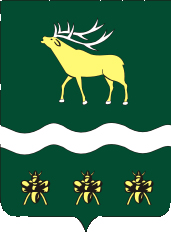 АДМИНИСТРАЦИЯЯКОВЛЕВСКОГО МУНИЦИПАЛЬНОГО РАЙОНА ПРИМОРСКОГО КРАЯПОСТАНОВЛЕНИЕ О внесении изменений в постановление от 30.09.2015 г. № 341-НПА «Об утверждении Положения об оплате труда работников муниципального казённого учреждения «Центр обеспечения и  сопровождения образования» Яковлевского муниципального района»В соответствии с Трудовым кодексом Российской Федерации, постановлением Администрации Яковлевского муниципального района от 18.10.2019 г. № 433 - НПА «О внесении изменений в постановление Администрации Яковлевского муниципального района от 30.07.2013 г.        № 575- НПА «О введении отраслевых систем оплаты труда работников муниципальных учреждений Яковлевского муниципального района», Администрация Яковлевского муниципального районаПОСТАНОВЛЯЕТ:	1. Внести в Положение об оплате труда работников  Муниципального казённого учреждения «Центр обеспечения и  сопровождения образования» Яковлевского муниципального района, утвержденное постановлением Администрации Яковлевского муниципального района от 30.09.2015 года              № 341 - НПА «Об утверждении Положения об оплате труда работников муниципального казенного учреждения «Центр обеспечения и сопровождения образования «Яковлевского муниципального района» (далее – Положение) следующие изменения:	1.1. Изложить абзац второй, третий пункта 4.4 Положения  в следующей редакции:	«К заработной плате работников учреждений в соответствии с правовыми актами органов государственной власти бывшего Союза ССР и краевым  законодательством начисляются:районный коэффициент к заработной плате в размере 1,2;»	1.2. Изложить приложение № 1 к Положению в новой редакции, согласно приложению к настоящему постановлению.	2. Установить, что заработная плата (оплата труда) работников учреждений (без учета стимулирующих выплат), устанавливаемая в соответствии с изменениями системы оплаты труда, предусмотренными настоящим постановлением не может быть меньше заработной платы (оплаты труда) (без учета стимулирующих выплат), выплачиваемой до изменения системы оплаты труда, при условии сохранения объема должностных обязанностей работников и выполнения ими работ той же квалификации.  	3. Опубликовать  настоящее постановление  в районной газете «Сельский труженик» и разместить его на официальном сайте Администрации Яковлевского муниципального района в сети Интернет. 	 4. Контроль за  исполнением настоящего постановления оставляю за собой.  	  5.	Настоящее постановление вступает в силу с 01 января 2020 года.И.о. главы  АдминистрацииЯковлевского муниципального района                                   А.А. КоренчукПриложение  к постановлению  Администрации Яковлевского муниципального районаот 31.10.2019 г. № 464-НПАБазовые оклады работников муниципального казенногоучреждения «Центр обеспечения и сопровождения образования» по профессиональным квалификационным группам общеотраслевых должностей служащих муниципального учреждений Яковлевского муниципального районаБазовые оклады работников муниципального казенного учреждения«Центр обеспечения и сопровождения образования» по профессиональным квалификационным группам общеотраслевых должностей рабочих муниципального учреждений Яковлевского муниципального районаот31.10.2019с. Яковлевка№464-НПАПрофессиональные квалификационные группы и квалифика-ционные уровниДолжности, отнесенные к квалификационным уровнямДолжности, отнесенные к квалификационным уровнямБазовый оклад(рублей)Профессиональная квалификационная группа«Общеотраслевые должности служащих  второго  уровня»Профессиональная квалификационная группа«Общеотраслевые должности служащих  второго  уровня»Профессиональная квалификационная группа«Общеотраслевые должности служащих  второго  уровня»Профессиональная квалификационная группа«Общеотраслевые должности служащих  второго  уровня»1-ый квалификационный уровень1-ый квалификационный уровеньСекретарь  руководителя  Специалист   хозяйственно-   эксплуатационного  отдела566861512-ой квалификационный уровень2-ой квалификационный уровеньДолжности служащих первого квалификационного уровня, по которым может устанавливаться производное должностное наименование "старший"Должности служащих первого квалификационного уровня, по которым может устанавливаться  2 внутридолжностная  категория 63963 квалификационный уровень3 квалификационный уровеньДолжности служащих первого квалификационного уровня, по которым устанавливаться   1 внутридолжностная  категория      66524 квалификационный уровень4 квалификационный уровеньДолжности служащих первого квалификационного уровня, по которым устанавливаться   производное   должностное наименование  «ведущий»68685 квалификационный уровень5 квалификационный уровеньНачальник хозяйственно эксплуатационного отдела7152Профессиональная квалификационная группа«Общеотраслевые должности служащих третьего уровня»Профессиональная квалификационная группа«Общеотраслевые должности служащих третьего уровня»Профессиональная квалификационная группа«Общеотраслевые должности служащих третьего уровня»Профессиональная квалификационная группа«Общеотраслевые должности служащих третьего уровня»1-ый квалификационный уровень1-ый квалификационный уровеньБухгалтер71771-ый квалификационный уровень1-ый квалификационный уровеньПрограммист71771-ый квалификационный уровень1-ый квалификационный уровеньЭкономист71772-ой квалификационный уровень2-ой квалификационный уровеньДолжности служащих первого квалификационного уровня, по которым можетустанавливаться II  внутридолжностная  категория75553-ий квалификационный уровень3-ий квалификационный уровеньРаботник контрактной службы79333-ий квалификационный уровень3-ий квалификационный уровеньДолжности служащих первого квалификационного уровня, по которым может устанавливаться I внутридолжностная категория79334-ый квалификационный уровень4-ый квалификационный уровеньДолжности служащих первого квалификационного уровня, по которым может устанавливаться производное должностное наименование "ведущий"81845-ый квалификационный уровень5-ый квалификационный уровеньЗаместитель главного бухгалтера84325-ый квалификационный уровень5-ый квалификационный уровеньГлавный экономист8432Профессиональная квалификационная группа«Общеотраслевые должности служащих четвертого уровня»Профессиональная квалификационная группа«Общеотраслевые должности служащих четвертого уровня»Профессиональная квалификационная группа«Общеотраслевые должности служащих четвертого уровня»Профессиональная квалификационная группа«Общеотраслевые должности служащих четвертого уровня»1-ый квалификационный уровеньГлавный  бухгалтерГлавный  бухгалтер95262 квалификационный уровеньЗаместитель директораЗаместитель директора104643 квалификационный уровеньДиректорДиректор11626Профессиональные квалификационные группы и квалификационные уровниДолжности, отнесенные к квалификационным уровнямБазовый оклад(рублей)Профессиональная квалификационная группа«Общеотраслевые профессии первого уровня»Профессиональная квалификационная группа«Общеотраслевые профессии первого уровня»Профессиональная квалификационная группа«Общеотраслевые профессии первого уровня»1 квалификационный уровеньУборщик служебных помещений 29011 квалификационный уровеньНаименования профессий рабочих, по которым предусмотрено присвоение 1, 2 и 3 квалификационных разрядов в соответствии с Единым тарифно-квалификационным справочником работ и профессий рабочих 29012 квалификационный уровеньПрофессии рабочих, отнесенные к первому квалификационному уровню, при выполнении работ по профессии с производным наименованием "старший" (старший по смене); рабочий по обслуживанию здания3405Профессиональная квалификационная группа«Общеотраслевые профессии рабочих второго уровня»Профессиональная квалификационная группа«Общеотраслевые профессии рабочих второго уровня»Профессиональная квалификационная группа«Общеотраслевые профессии рабочих второго уровня»1 квалификационный уровеньРабочий по обслуживанию здания50971 квалификационный уровеньНаименования профессий рабочих, по которым предусмотрено присвоение 4 и 5 квалификационных разрядов в соответствии с Единым тарифно-квалификационным справочником работ и профессий рабочих50972 квалификационный уровеньЭлектрик59442 квалификационный уровеньНаименования профессий рабочих, по которым предусмотрено присвоение 6 и 7 квалификационных разрядов в соответствии с Единым тарифно-квалификационным справочником работ и профессий рабочих;59443 квалификационный уровеньНаименования профессий рабочих, по которым предусмотрено присвоение 8 квалификационного разряда в соответствии с Единым тарифно-квалификационным справочником работ и профессий рабочих64574 квалификационный уровеньВодитель71264 квалификационный уровеньНаименования профессий рабочих, предусмотренных 1-3 квалификационными уровнями настоящей профессиональной квалификационной группы, выполняющих важные (особо важные) и ответственные (особо ответственные работы)           7126